Приложение к заключению от 23.09.2022г.Схема земельного участка с нумерацией характерных точек границ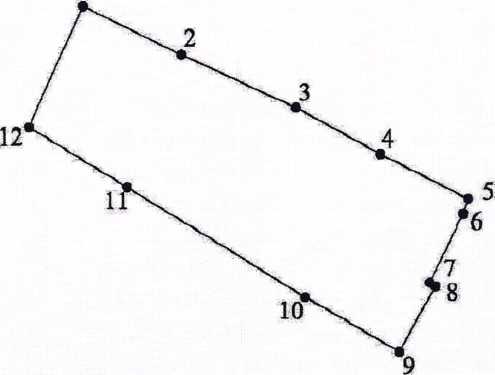 Кадастровый номер 36:02:0100136:37-----------   границы земельного участка с кадастровым   номером 36:02:0100136:37, согласно сведениям ЕГРН1  характерная точка границ земельного участкаНомерахарактерныхточекXY1450516.682147990.842450511.212148001.893450505.332148014.764450500.352148024.245450495.452148034.046450493.852148033.497450486.132148029.778450485.742148030,409450478.502148026.4010450484.452148015.8511450496.682147995.8112450503.182147984.831450516.682147990.84